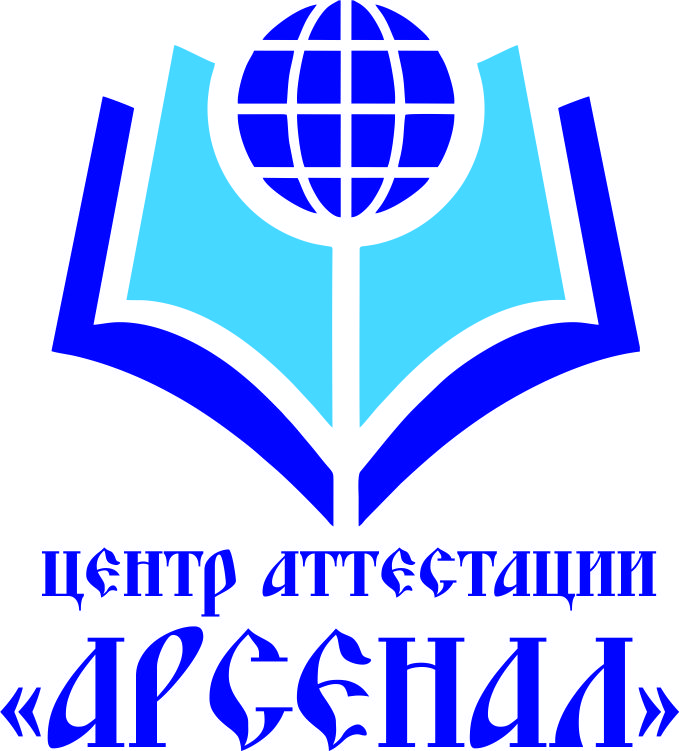                                                                                                                                   Россия, 300028  г. Тула, ул. Оружейная,д. 5-А, офис 2тел. (4872) 701-245e-mail: ca-arsenal@barsco.ruСайт компании: www. ca-arsenal.ruр/с 40702810066000008556 ТУЛЬСКОЕ ОТДЕЛЕНИЕ №8604 ПАО СБЕРБАНК Г.ТУЛА к/с 30101810300000000608БИК 047003608 ИНН 7106083426 КПП 710601001Свидетельство №00015 об аккредитации аттестующей организации для проведения проверки в целях аттестации лиц, принимаемых на работу, непосредственно связанную с обеспечением ТБ, или осуществляющих такую работу, а также обработки персональных данных отдельных категорий указанных лиц, выдано 28 августа 2018г. ФАЖТ (РОСЖЕЛДОР) до 28 августа 2021г.ПЕРЕЧЕНЬВОПРОСОВ ДЛЯ ИНЫХ РАБОТНИКОВ СУБЪЕКТА ТРАНСПОРТНОЙИНФРАСТРУКТУРЫ, ПОДРАЗДЕЛЕНИЯ ТРАНСПОРТНОЙ БЕЗОПАСНОСТИ,ВЫПОЛНЯЮЩИХ РАБОТЫ, НЕПОСРЕДСТВЕННО СВЯЗАННЫЕС ОБЕСПЕЧЕНИЕМ ТРАНСПОРТНОЙ БЕЗОПАСНОСТИ ОБЪЕКТАТРАНСПОРТНОЙ ИНФРАСТРУКТУРЫ И (ИЛИ) ТРАНСПОРТНОГО СРЕДСТВАЦели и задачи обеспечения транспортной безопасности.Принципы обеспечения транспортной безопасности.Определение объекта транспортной инфраструктуры и транспортного средства железнодорожного транспорта, не подлежащего категорированию.Определение транспортной безопасности, транспортной инфраструктуры, объекта транспортной инфраструктуры, транспортного средства, акта незаконного вмешательства.Силы обеспечения транспортной безопасности. Категории сил обеспечения транспортной безопасности.Порядок категорирования объектов транспортной инфраструктуры и транспортных средств.Порядок проведения оценки уязвимости объектов транспортной инфраструктуры и транспортных средств от актов незаконного вмешательства.Условия и сроки проведения дополнительной оценки уязвимости объектов транспортной инфраструктуры и транспортных средств.Уровни безопасности объектов транспортной инфраструктуры и транспортных средств. Порядок их объявления (установления).Перечень потенциальных угроз совершения актов незаконного вмешательства в деятельность объектов транспортной инфраструктуры и транспортных средств.Требования по обеспечению транспортной безопасности, какими нормативными правовыми актами установлены и на кого распространяются.Понятие зоны транспортной безопасности и ее секторов, критических элементов объектов транспортной инфраструктуры и транспортных средств.Перечень оружия, взрывчатых веществ или других устройств, предметов и веществ, в отношении которых установлен запрет или ограничение на перемещения в зону транспортной безопасности или ее часть.Организационно-распорядительные документы субъектов транспортной инфраструктуры, направленные на реализацию мер по обеспечению транспортной безопасности объектов транспортной инфраструктуры (транспортных средств), являющиеся приложениями к плану обеспечения транспортной безопасности объекта транспортной инфраструктуры.Содержание планов обеспечения транспортной безопасности объектов транспортной инфраструктуры и транспортных средств.Порядок предоставления государственной услуги по утверждению планов обеспечения транспортной безопасности объектов транспортной инфраструктуры и транспортных средств. Кем осуществляется предоставление государственной услуги. Срок предоставления государственной услуги. Перечень документов, необходимых для получения государственной услуги. Основания для отказа в приеме документов, необходимых для предоставления государственной услуги. Основания для приостановления или отказа в предоставлении государственной услуги. Результат предоставления государственной услуги. Порядок разработки планов обеспечения транспортной безопасности объектов транспортной инфраструктуры и транспортных средств, каким нормативным правовым актом установлен и что включает в себя.Условия и сроки внесения изменений в утвержденные планы обеспечения транспортной безопасности объектов транспортной инфраструктуры и транспортных средств.Перечень наиболее важных объектов транспортной инфраструктуры общего пользования, подлежащих охране подразделениями ведомственной охраны Федерального агентства железнодорожного транспорта. Особенности установления конфигурации и границ зоны транспортной безопасности.Ограничения при выполнении работ, непосредственно связанных с обеспечение транспортной безопасности.Перечень работ, непосредственно связанных с обеспечением транспортной безопасности.Порядок обращения со сведениями о результатах проведенной оценки уязвимости объектов транспортной инфраструктуры и транспортных средств и сведениями, содержащимися в планах обеспечения транспортной безопасности объектов транспортной инфраструктуры и транспортных средств.Порядок проверки субъектом транспортной инфраструктуры сведений в отношении лиц, принимаемых на работу, непосредственно связанную с обеспечением транспортной безопасности, или выполняющих такую работу.Порядок проверки субъектов транспортной инфраструктуры, перевозчиков, застройщиков объектов транспортной инфраструктуры с использованием тест-предметов и тест-объектов, цели и основания проведения проверок. Порядок формирования и ведения автоматизированных централизованных баз персональных данных о пассажирах и персонале (экипаже) транспортных средств.Федеральный государственный контроль (надзор) в области транспортной безопасности, основания для проведения плановых и внеплановых проверок.Полномочия федеральных органов исполнительной власти, осуществляющих федеральный государственный контроль (надзор) в области транспортной безопасности.Права субъектов транспортной инфраструктуры и перевозчиков в области обеспечения транспортной безопасности.Обязанности субъектов транспортной инфраструктуры и перевозчиков в области обеспечения транспортной безопасности.Подготовка сил обеспечения транспортной безопасности, аккредитация подразделений транспортной безопасности.Аттестация сил обеспечения транспортной безопасности, аккредитация подразделений транспортной безопасности.Требования к юридическим лицам, претендующим на аккредитацию в качестве подразделения транспортной безопасности.Уголовная ответственность за неисполнение требований по обеспечению транспортной безопасности.Административная ответственность за нарушение требований по обеспечению транспортной безопасности.Административная ответственность за нарушение установленных в области обеспечения транспортной безопасности порядков, правил и непредставление информации об актах незаконного вмешательства.Досмотр, дополнительный досмотр и повторный досмотр в целях обеспечения транспортной безопасности.Особенности защиты объектов транспортной инфраструктуры и транспортных средств от актов незаконного вмешательства.Порядок получения субъектами транспортной инфраструктуры и перевозчиками информации по вопросам обеспечения транспортной безопасности.Порядок информирования субъектами транспортной инфраструктуры и перевозчиками об угрозах совершения и о совершении актов незаконного вмешательства на объектах транспортной инфраструктуры и транспортных средствах.Перечень технических средств обеспечения транспортной безопасности на объектах транспортной инфраструктуры железнодорожного транспорта (объектах метрополитена).Правила обязательной сертификации технических средств обеспечения транспортной безопасности: федеральные органы по сертификации, участники сертификации, схемы сертификации.Сроки реализации дополнительных мер по обеспечению транспортной безопасности при изменении уровня безопасности.Виды, периодичность учений и тренировок в целях проверки готовности сил обеспечения транспортной безопасности к выполнению мероприятий по обеспечению транспортной безопасности.Дополнительные мероприятия, реализуемые субъектами транспортной инфраструктуры для защиты объектов транспортной инфраструктуры железнодорожного транспорта первой категории при изменении уровней безопасности.Дополнительные мероприятия, реализуемые субъектами транспортной инфраструктуры для защиты объектов транспортной инфраструктуры железнодорожного транспорта второй категории при изменении уровней безопасности.Дополнительные мероприятия, реализуемые субъектами транспортной инфраструктуры для защиты объектов транспортной инфраструктуры железнодорожного транспорта третьей категории при изменении уровней безопасности.Дополнительные мероприятия, реализуемые субъектами транспортной инфраструктуры для защиты объектов транспортной инфраструктуры железнодорожного транспорта четвертой категории при изменении уровней безопасности.Дополнительные мероприятия, реализуемые субъектами транспортной инфраструктуры (перевозчиками) для защиты транспортных средств железнодорожного транспорта первой категории при изменении уровней безопасности.Дополнительные мероприятия, реализуемые субъектами транспортной инфраструктуры (перевозчиками) для защиты транспортных средств железнодорожного транспорта второй категории при изменении уровней безопасности.Дополнительные мероприятия, реализуемые субъектами транспортной инфраструктуры (перевозчиками) для защиты транспортных средств железнодорожного транспорта третьей категории при изменении уровней безопасности.Дополнительные мероприятия, реализуемые субъектами транспортной инфраструктуры (перевозчиками) для защиты транспортных средств железнодорожного транспорта четвертой категории при изменении уровней безопасности.Перечень знаний, являющихся обязательными для иных работников субъектов транспортной инфраструктуры, подразделения транспортной безопасности, выполняющих работы, непосредственно связанные с обеспечением транспортной безопасности на объекте транспортной инфраструктуры и (или) транспортном средстве.Перечень умений и навыков, являющихся обязательными для иных работников субъектов транспортной инфраструктуры, подразделения транспортной безопасности, выполняющих работы, непосредственно связанные с обеспечением транспортной безопасности на объекте транспортной инфраструктуры и (или) транспортном средстве.Виды пропусков для прохода, проезда физических лиц или перемещения материальных объектов в зону транспортной безопасности и/или на критические элементы объектов транспортной инфраструктуры и транспортных средств.Порядок допуска в зону транспортной безопасности по постоянным, разовым и материальным пропускам. Порядок применения и уничтожения пропусков.Порядок допуска в зоны транспортной безопасности пожарно-спасательных расчетов, аварийно-спасательных команд, службы поискового и аварийно-спасательного обеспечения, бригады скорой медицинской помощи, прибывшие для ликвидации пожаров, аварий, других чрезвычайных ситуаций природного и техногенного характера, а также для эвакуации пострадавших и тяжелобольных.В каких случаях и на кого (что) не распространяется ограничение и запрет на перемещение в зону транспортной безопасности или ее часть оружия и взрывчатых веществ, включенных в перечни запрещенных предметов и веществ?Требования по соблюдению транспортной безопасности для физических лиц, следующих либо находящихся на объектах транспортной инфраструктуры или транспортных средствах. Обязанности физических лиц.Требования по соблюдению транспортной безопасности для физических лиц, следующих либо находящихся на объектах транспортной инфраструктуры или транспортных средствах. Запреты для физических лиц.Порядок применения огнестрельного оружия работниками подразделений транспортной безопасности, являющимися водителями транспортного средства перевозящими группы быстрого реагирования, предусмотренный Федеральным законом от 14 апреля 1999 года № 77-ФЗ "О ведомственной охране"" (Собрание законодательства Российской Федерации, 1999, № 16, ст. 1935; 2006, № 26, ст. 2779; 2007, № 49, ст. 6079; 2009, № 19, ст. 2279; 2009; № 48, ст. 5717; 2010, № 48, ст. 6246; 2011, № 27, ст. 3867; 2014, № 16, ст. 1832; 2014, № 30, ст. 4260; 2015, № 29, ст. 4342, 4356; 2016, № 27, ст. 4160).